Meeting Date:  March 28, 2017Called to Order; Mr. Allard called the meeting to order at 7:01pmAttendance: Dennis Allard, Bettina Schmidt, Marianne Martone, Allen Johnson; Cynthia Poirier (arrived late)Absent: Reviewed minutes of 01-10-17 Mr. Allard motioned to approve Mr. Johnson seconded.  3-0-1. Review the minutes of 02-28-17 Ms. Schmidt motioned to approve Mrs. Martone seconded 4-0-0Correspondences; No voice mail, No email, mail was regarding various public hearing in Sturbridge and Wales.  There was a letter from PVPC stating that we did not get the Chapter 43D grant. There were also three Holland ZBA Public Hearing notices.Old Business:  New Business: Meet with Heidi Cormier regarding the division of parcels of land on Morse Road.  Wants to divide one side of the road into two lots.  After reviewing the plans, Ms. Schmidt motioned to allow the division of the lots, Ms. Martone seconded 5-0-0.Ms. Schmidt and Mr. Allard went to see ZBA about the three permits for Holland.  They explained that the Bldg. inspector had sent them to see them rather than Planning. Tom Kenney from the ZBA then came to Planning to show us what comments he had gotten back from other departments on the Special Permits.Mrs. Robbins did not join us but Mr. Allard had information on what she wanted to discuss.  The PVPC has rewritten the Zoning By-Laws, before we could accept them we needed to go through the enter book and compare it the too old one.   Every change would have to be written up and go before the town for approval.  Ms. Schmidt made a motion to wait until all the changes that need to be made were written and to do as a whole package.  Mrs. Martone seconded 5-0-0.In regards to Special Permits, Mrs. Martone, got the entire Permit Process from Sturbridge.  It was decided to dedicate the next few meetings to rewriting the Special Permit Process, Form and Fee Schedule. Adjourn: 8:03 pmMs. Schmidt made a motion to adjourn at 8:03, Mrs. Martone seconded 5-0-0.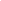 Planning Board  Meeting Minutes 03/28/2017The Holland Planning Board will conducted a regular Planning Board Meeting in the Planning Board Office Town Hall, 27 Sturbridge Road Holland MA at 7:00 pm; concerning the following business.